Demo-request form – Dispensing- or Munufacturing requestDear Customer,Please fulfill the contact details and the demo-request form, which will help us to implement your dispensing application into the automation process of the dispensing system. All obtained information will be treated confidential and according GDPR guidelines. Thank you for completing this form and we are looking forward to a fruitful cooperation. Please send the fully completed form and possibly other necessary documents to our email address: Ron.Wolbert@M24you.com.   Before sending your solutions and targets, we will contact you for the next step.The initial half day application or dispensability support is free of charge and additional hours of support we will charge according to our regular rate. (Please contact info@M24You.com for rates)Additional information, if necessary:For dispensing testing with more than 3 samples, please contact us.If your samples are toxic, corrosive, flammable, dangerous for the environment, harmful or hazardous in any way, please contact us up front shipping.It is recommended to send an aliquot of buffer / solvent for principal tests. The volume should be 1 to 10 mL. Please note the maximum of SDS is 0.01% and Tween 0.1% solved in sample / buffer / solvent.      For special samples (cells, suspensions, etc.) the minimum of sample is higher. Please contact us for calculation up front. Additional sample information, if necessary:For a spotting test on more than 4 targets, please contact us. Please send at least two more targets of each type for a prior test spotting to evaluate the dispensing and spot parameter for the required spotting result.Additional target information (engineering drawing etc.):Please choose one feature layout and one spot to spot distance.For a spotting test with customized feature layout and spot to spot distance, please contact us. Please note that the spot size depends on the combination of circumstances. The sample solvent, the target surface and the dispensing parameters affects the shape and size of the spot. Values for the orientation: Piezo-Dispenser;  	from 30 pL drop volume = approx. 30 – 80 µm spot sizeM2-Dispenser;		from 5 nL drop volume = approx. 500 – 1.000 µm spot sizeAdditional pattern information – drawing – explanation: *If desired, please contact us.The more we know about your requirements, the better the service we can provide to you. Please give us some information about your expectations and goals:Pattern DetailsPlease choose one pattern and fill in the sample description. An unused feature doesn’t need an extra identification marking. An empty feature is clear enough. 5 x 5 ArrayParallel Lines10 x 10 Array customizedClearance / Decontamination CertificateOur intent is to present quick and specified service as well as to protect the health of our staff. Therefore, we kindly ask for your understanding that we can only accept the return of our units and their corresponding accessories for repair, service, or inspection with a completed declaration. If this declaration is missing, we reserve the right to refuse acceptance and return the equipment or package at customers expense.Which medium / solution / solvent has been used?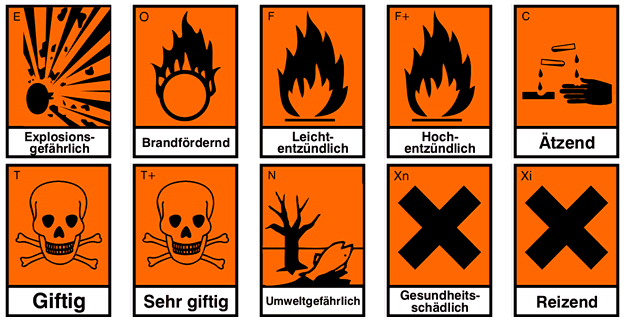 Declaration:The unit has not been used with any solutions which are dangerous for the environment.(if possible, please include MSDS and / or CAS-No.).The unit has been cleaned thoroughly from the in- and outside. The unit has been emptied before return.No special security measurements have to be taken into consideration.The following security measurements concerning residual fluids, cleaning solutions and recycling are necessary. (MSDS sending beforehand).Data of your device:device designation	_________________________________________________________serial number       	_________________________________________________________defect description 	_________________________________________________________Please mount this document on the outside of the returning package. Make sure it is readable and sealed, to prevent damage from moisture.Thank you for the time and the confidence to support this test spotting for getting successful results for your application. I hereby confirm that the clearance and decontamination certificate has been filled out to the best of my belief.		Date / Signature  _______________________________________________________________Customer detailsOur partner/ manufacturer details:Company__________________________________INTER-ARRAY by fzmb GmbHStreet __________________________________Geranienweg 7Place__________________________________99947 Bad Langensalza, GermanyCounterpart__________________________________Telefone__________________________________+49 3603 833140Fax __________________________________E-Mail __________________________________DGary@fzmb.de and Ron.Wolbert@M24You.comGiven sample / experiment parameters Given sample / experiment parameters Given sample / experiment parameters Given sample / experiment parameters RemarksMethod☐ Instrument ☐ ManuallySurrounding conditionsHumidity:    %Room temp:    °CSample storage prior spottingTemp.:        °CSample storage at spottingTemp.:        °CTarget storage prior spottingTemp.:        °C Target storage at spottingTemp.:        °CTarget storage after spottingTemp.:        °CGoal☐ Research☐ ProductionSamplesSamplesSamplesSamplesSamplesSamplesSamplesNo.Type of SampleConc. of SampleConc. of SpotSolvent / BufferConc. of BufferRemarks: more information e.g. adhesives, viscosity, …12345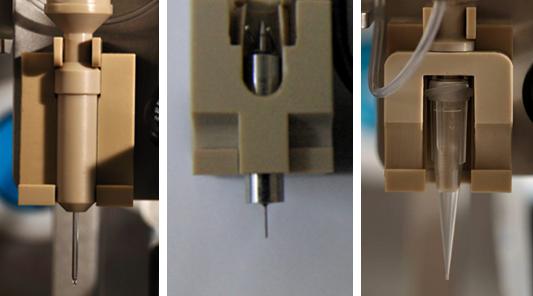 The volume of at least 50 -100 µL per sample is required for a dispensing test with picoliter technology (Piezo-Dispenser; PDMD)The volume of at least 500 µL per sample is required for a spotting test with nanoliter technology (M2MD Dispenser).TargetsTargetsTargetsTargetsNo.TypeSize in mmRemarks, e.g. producer and order no., structures, coatings or other special surfacesGlass slides25x75x1Micro titer platesMicro-fluidicsDiscs (format)CMOSWaverFeature LayoutsFeature Layouts                                                                                                 5 x 5 Array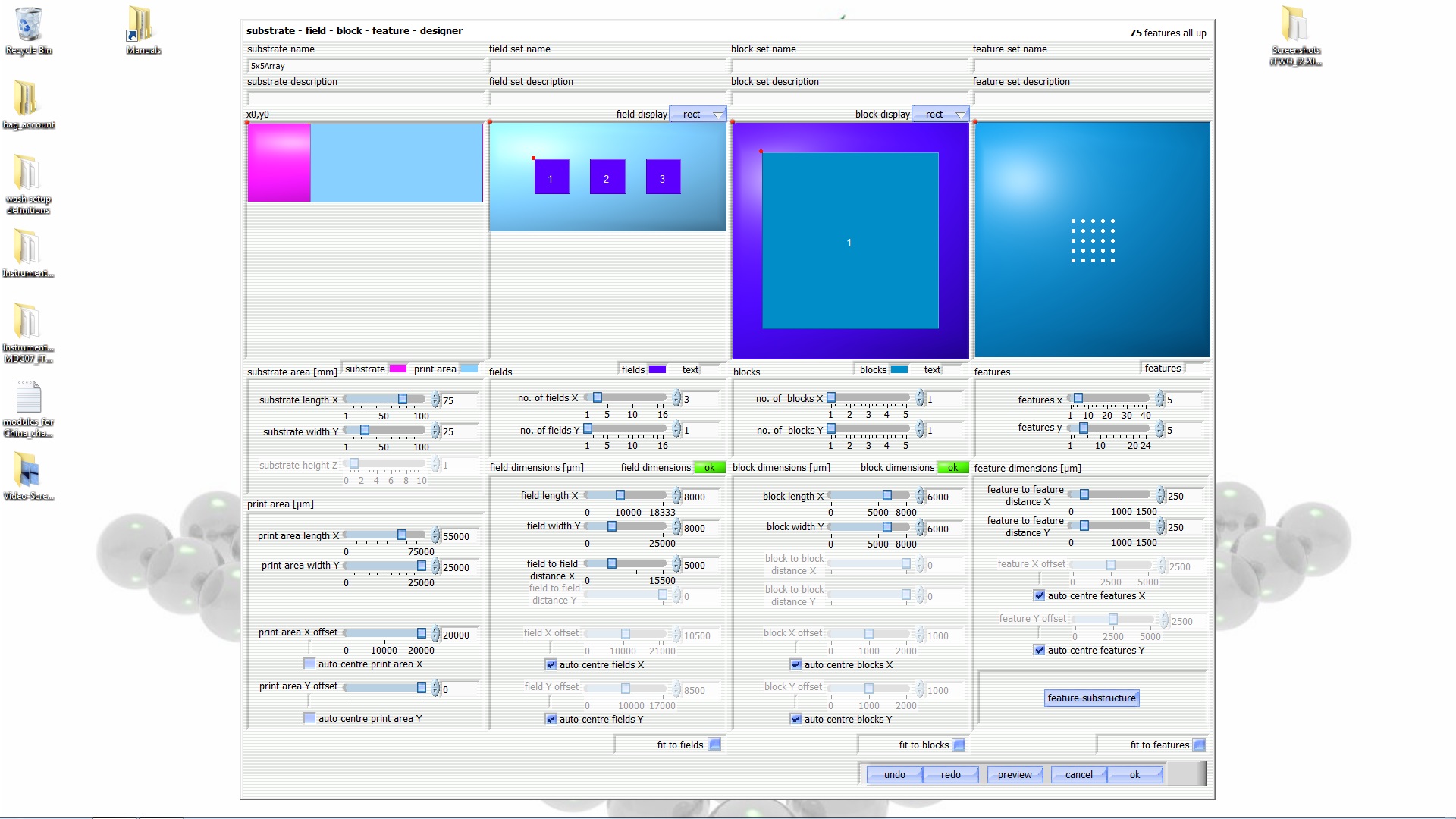                                                                                                  5 x 5 Array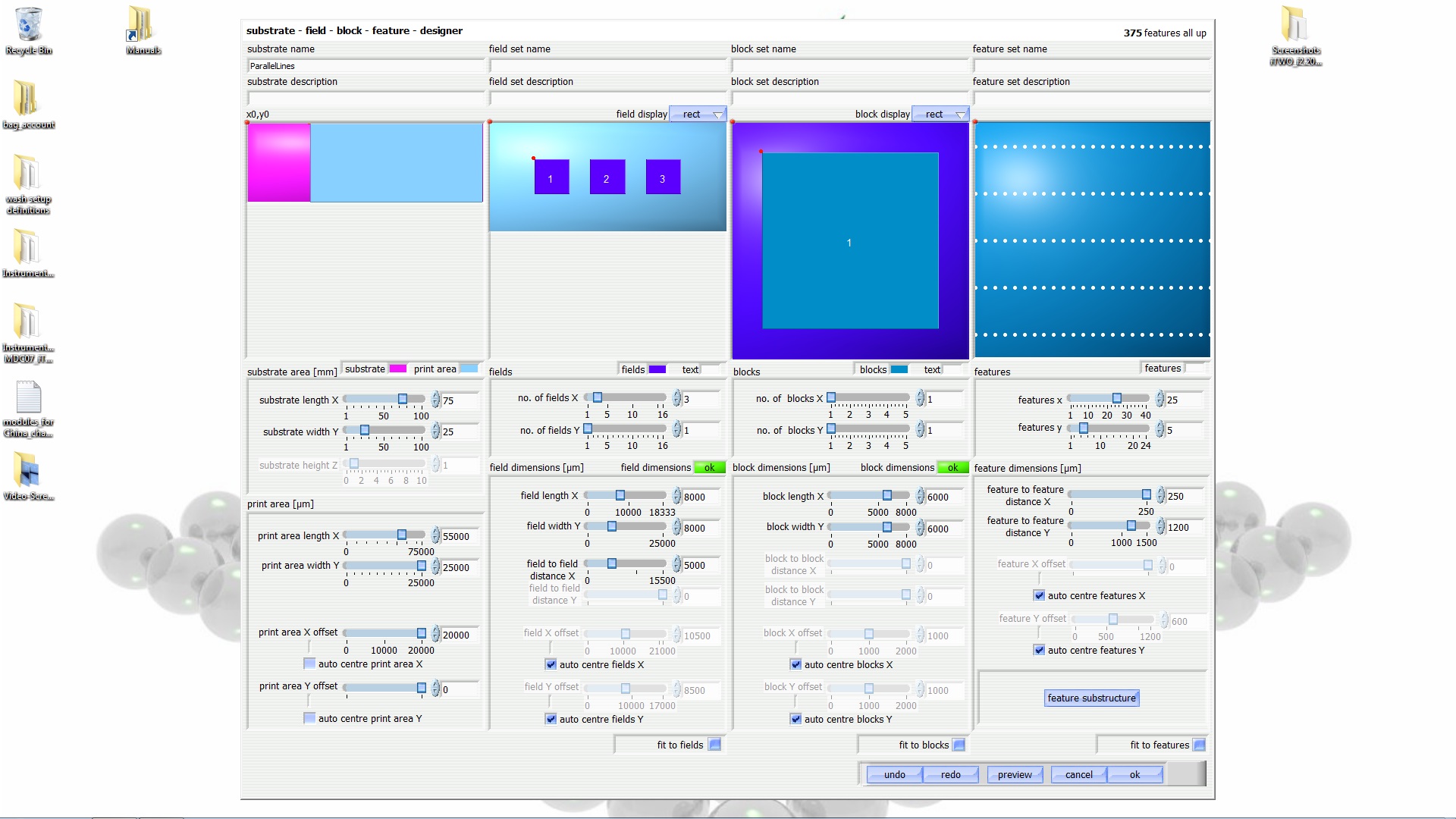       Parallel Lines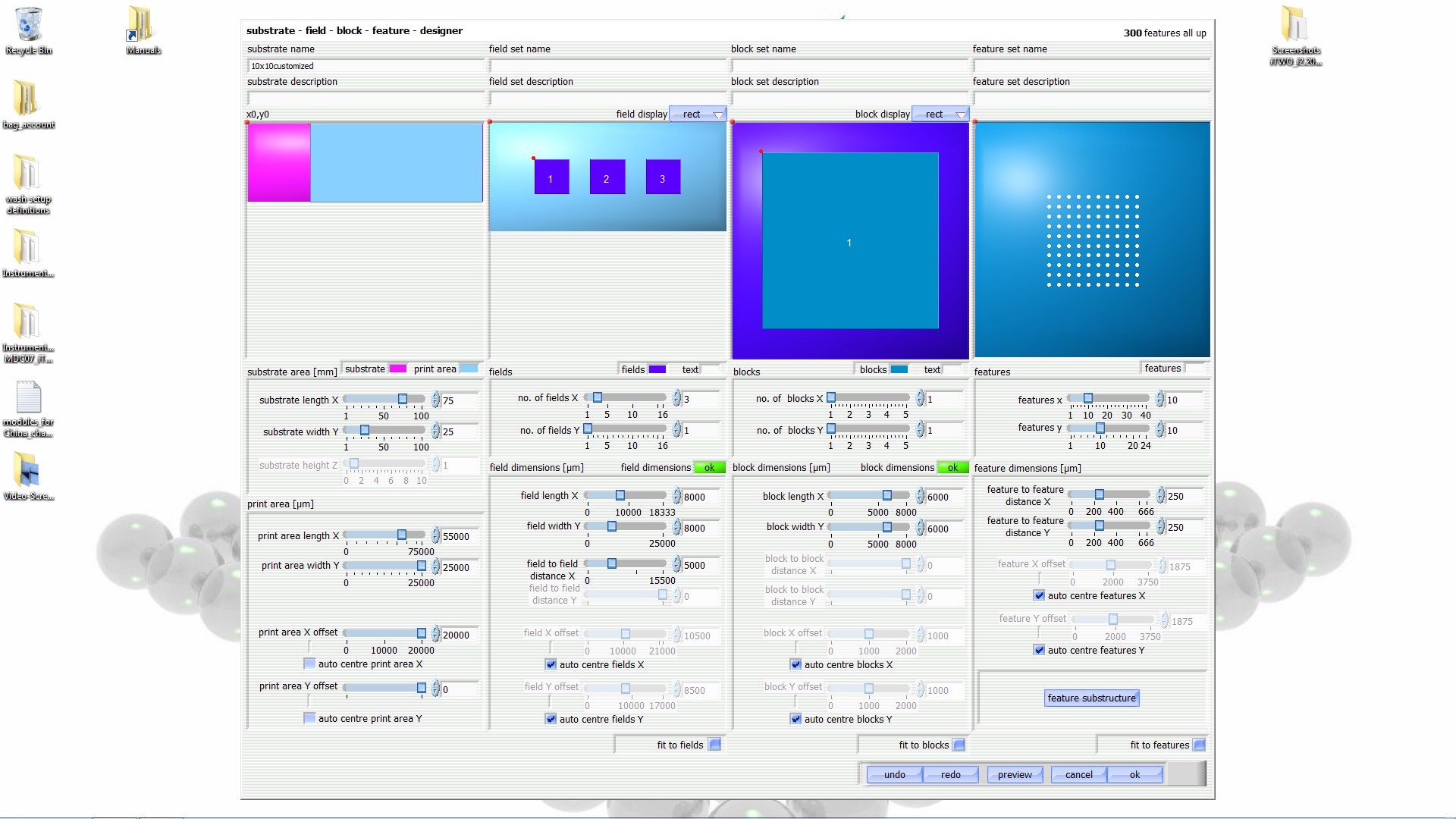                10 x 10 Array customizedExperiment ConditionsExperiment ConditionsExperiment ConditionsFeature LayoutSpot to spot distance PDMD (center to center)  in µmSpot to spot distance M2-Dispenser (center to center)  in µm☐ 5 x 5 Array☐ 150 or smaller: …..☐ 600☐ Parallel Lines☐ 250☐ 800 ☐ 10 x 10 Array customized☐ 400☐ 1.000Additional ConditionsAdditional ConditionsAdditional ConditionsAdditional ConditionsSpot size (diameter) in µm☐  dry     ☐  wet situationknownrequestRemarksSpot size (diameter) in µm☐  dry     ☐  wet situationRemarksVolume per droplet☐ nL      ☐ pL      ☐ no                               preference☐ GAL-file desiredAfter SpottingAfter SpottingAfter SpottingRemarks, e.g. cooling required, how?Target storageTarget shippingWashing, Processing and Measuring*12345123451234512345678910123456789101)2)3)Number#CAS No.ToxicCorrosiveFlammableHarmfulDangerous for the environmentHarmlessProcess MediumCleaningMedium